Ո Ր Ո Շ ՈՒ Մ31 մայիսի   2023 թվականի   N 941 - Ա ԿԱՊԱՆ ՀԱՄԱՅՆՔԻ ՂԵԿԱՎԱՐԻ 2023 ԹՎԱԿԱՆԻ ԱՊՐԻԼԻ 03-Ի ԹԻՎ 695-Ա ՈՐՈՇՄԱՆ   ՄԵՋ  ՓՈՓՈԽՈՒԹՅՈՒՆ ԿԱՏԱՐԵԼՈԻ ՄԱՍԻՆ Ղեկավարվելով «Տեղական ինքնակառավարման մասին» Հայաստանի Հանրապետության օրենքի 35-րդ հոդվածի 1-ին մասի 24-րդ կետով, «Նորմատիվ իրավական ակտերի մասին» ՀՀ օրենքի 33, 34-րդ հոդվածներով. ո ր ո շ ու մ ե մ1. Կապան  համայնքի ղեկավարի 2023 թվականի ապրիլի 03-ի                      Համայնքի Կապան քաղաքի Բեխ թաղամասում գտնվող Լևոն Վազգենի Մովսիսյանի կողմից ինքնակամ կառուցած շինությունները օրինական ճանաչելու, համայնքի սեփականություն համարելու և հասցե տրամադրելու մասին թիվ 695-Ա որոշման մեջ  կատարել փոփոխություն`  որոշման 1-ին կետը շարադրել հետևյալ խմբագրությամբ.«1.Համայնքի Կապան քաղաքի Բեխ թաղամասում գտնվող Լևոն Վազգենի Մովսիսյանի կողմից բնակավայրերի նշանակության բնակելի կառուցապատման հողամասում ինքնակամ կառուցած 88.1 քառ.մ ընդհանուր արտաքին /76 քառ․մ ներքին/ մակերեսով բնակելի տունը, 38.0   քառ.մ արտաքին /35.6 քառ․մ ներքին/, 65.8  քառ.մ արտաքին /60.1 քառ․մ ներքին/ մակերեսներով օժանդակ շինությունները, 10.8 քառ.մ արտաքին /7.8քառ․մ ներքին/ մակերեսով ջրավազանը, 6.8 քառ.մ արտաքին /6.2 քառ․մ ներքին/ մակերեսով տաղավարը, 3.7 քառ.մ, 14.3 քառ․մ և 5.1 քառ.մ մակերեսներով պարիսպները, որոնց պահպանումը չի խախտում այլ անձանց իրավունքները և օրենքով պահպանվող շահերը և վտանգ չի սպառնում քաղաքացիների կյանքին և առողջությանը, կառուցված չէ ինժեներատրանսպորտային օբյեկտների օտարման կամ անվտանգության գոտիներում, չի առաջացնում հարկադիր սերվիտուտ պահանջելու իրավունք, ճանաչել օրինական և համարել համայնքային սեփականություն` առանձնացնելով 0.11584 հա սպասարկման հողամաս։» 	2.Սույն որոշումից բխող գործառույթներն իրականացնել օրենսդրությամբ սահմանված կարգով:             ՀԱՄԱՅՆՔԻ ՂԵԿԱՎԱՐ                           ԳԵՎՈՐԳ ՓԱՐՍՅԱՆ 2023թ. մայիսի 31   ք. Կապան                                                                                                                   
ՀԱՅԱՍՏԱՆԻ ՀԱՆՐԱՊԵՏՈՒԹՅԱՆ ԿԱՊԱՆ ՀԱՄԱՅՆՔԻ ՂԵԿԱՎԱՐ
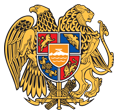 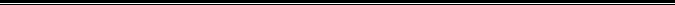 Հայաստանի Հանրապետության Սյունիքի մարզի Կապան համայնք 
ՀՀ, Սյունիքի մարզ, ք. Կապան, +374-285-42036, 060521818, kapan.syuniq@mta.gov.am